SCHWÄBISCHE SCHACHJUGEND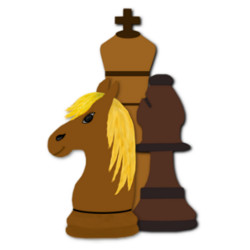 im Bezirksverband Schwaben und BLSVSchulschachreferent Rudolf MartinAllgäu-Gymnasium, Eberhard-Schobacher-Weg 1, 87435 KemptenTel 0831/17747, E-Mail Rudolf-Martin@t-online.deAn alle Schulen in Schwaben					Kempten, den 01.10.2017Betrifft: Schwäbische Schulschach-Mannschaftsmeisterschaft 2017/18Sehr geehrte Damen und Herren, liebe Schachfreunde,hiermit lade ich herzlich zu unserem jährlichen Schulschachturnier ein. Wir sind nach 2015 wieder zu Gast in einer Augsburger Grundschule. Ich freue mich auf die Teilnahme von sehr vielen Teams aus allen Schularten!Termin:		Samstag, den 18. November 2017Ort:			Grundschule Hammerschmiede, Pappelweg 8, 86169 Augsburg			Tel. 0821/3242581Beginn:		10.00 UhrEnde:			gegen 17.00 UhrTeilnahme-		Beliebig viele Mannschaften in den Wertungsklassenberechtigung:	WK I			Jahrgang 1998 oder jüngerWK II:			Jahrgang 2001 oder jünger			WK III:		Jahrgang 2003 oder jünger			WK IV:		Jahrgang 2005 oder jünger			WK M:			Mädchen Jahrgang 1998 oder jünger			Grundschulen:	Jahrgangsstufen 1 mit 4			Die SchülerInnen einer Mannschaft müssen derselben Schule angehö-			ren. (Bitte Bescheinigung der Schule oder Schülerausweise mitbringen!)Qualifikation: 	Die Sieger von WK II bis WK Grundschulen qualifizieren sich für die bayerische Endrunde am 17.03.2018 in Kempten. Die WK I wird dort offen ausgetragen.Aufstellung:	Eine Mannschaft besteht aus 4 SchülerInnen und beliebig vielen Ersatz-leuten. Es wird in einer festen Reihenfolge gespielt.Bedenkzeit:		20 Minuten pro Spieler pro PartieTurnierform:		6 oder 7 Runden Schweizer System. Es wird gemäß der Turnierordnung			der Schwäbischen Schachjugend gespielt.Preise:		Die ersten drei Mannschaften jeder WK bekommen einen Pokal. Jede 			Mannschaft bekommt eine Urkunde.Die SpielerInnen der ersten drei Mannschaften in jeder WK und alle Grundschüler bekommen einen Preis.Spielmaterial:	Wird von der Schwäbischen Schachschule und den Augsburger Schachfreunden gestellt.Anmeldung:		Bis zum 17.11.2017 an michMit freundlichen GrüßenRudolf Martin